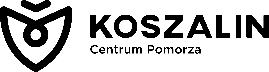 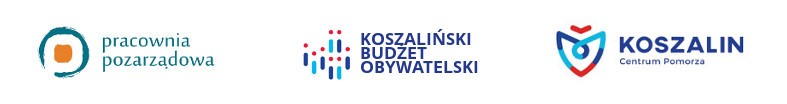 Ankieta konsultacyjna Koszaliński Budżet Obywatelski 2019Imię osoby głosującej						Nazwisko osoby głosującejPESEL								Adres zamieszkaniaWyrażam zgodę na przetwarzanie moich danych osobowych zawartych w powyższym formularzu przez Urząd Miejski w Koszalinie dla potrzeb związanych z ustaleniem wyników głosowania na Koszaliński Budżet Obywatelski.Na podstawie art. 13 Rozporządzenia Parlamentu Europejskiego i Rady (UE) 2016/679 z dnia 27 kwietnia 2016 roku (RODO) uprzejmie informujemy, że:Jednocześnie informujemy, że Administratorem Pani/Pana danych jest Gmina Miasto Koszalin reprezentowana przez Prezydenta Miasta Koszalina Piotra Jedlińskiego, Urząd Miejski ul. Rynek Staromiejski 6-7, nr tel. 0-94-348- 88-52, e-mail: um.koszalin@um.koszalin.plW Urzędzie Miejskim w Koszalinie został wyznaczony Inspektor Ochrony Danych: Mariusz Krasicki, Urząd Miejski ul. Rynek Staromiejski 6-7 tel. 0-94-348-88-42, e-mail: iodo@um.koszalin.pl Dane osobowe przetwarzane są zgodnie z  art. 6 ust 1 lit. a RODO, na podstawie Zarządzenie Nr 699/2165/18 Prezydenta Miasta Koszalina z dnia 12 marca 2018r. w sprawie Regulaminu Koszalińskiego Budżetu Obywatelskiego 2019 . Dane przetwarzane są wyłącznie  w celu przeprowadzenia procedury ustalenia wyników głosowania na Koszaliński Budżet Obywatelski i nie będą przekazywane innym podmiotom. Dane osobowe przetwarzane na podstawie Pani/Pana zgody będą przechowywane 1 rok, od dnia podania do publicznej wiadomości wyników głosowania na projekty złożone w ramach Koszalińskiego Budżetu Obywatelskiego, do czasu przekazania do zniszczenia papierowych ankiet konsultacyjnych. Po roku elektroniczna wersja wyników Koszalińskiego Budżetu Obywatelskiego zostanie zanonimizowana. Nie wyrażenie zgody na przetwarzanie danych osobowych uniemożliwia wzięcie udziału w głosowaniu na projekty złożone w ramach Koszalińskiego Budżetu Obywatelskiego.Ma Pani/Pan prawo cofnięcia zgody w dowolnym momencie. Wycofanie zgody powoduje skutki na przyszłość, czyli nie można przetwarzać Pani/Pana danych osobowych od chwili wycofania zgody. Wszelkie czynności związane z przetwarzaniem danych dokonane przed wycofaniem pozostają zgodne z prawem.Ma Pani/Pan prawo dostępu do swoich danych i ich sprostowania.Ma Pani/Pan prawo wniesienia skargi do organu nadzorczego, którym jest Urząd Ochrony Danych Osobowych z siedzibą w Warszawie 
ul Stawki 2.W Urzędzie Miejskim w Koszalinie nie przetwarza się danych osobowych w trybie zautomatyzowanym. ………………………………………Podpis osoby głosującej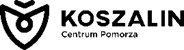 Projekty ogólnomiejskieSzanowni Państwo, prosimy o wskazanie maksymalnie 3 projektów ogólnomiejskich, które według Państwa powinny zostać zrealizowane w 2019 roku w ramach Koszalińskiego Budżetu Obywatelskiego. Aby głos był ważny należy zaznaczyć minimum jeden projekt. Wyboru dokonujemy poprzez postawienie znaku ,,X” we właściwej kolumnie. Projekty OsiedloweSzanowni Państwo, prosimy o wybranie maksymalnie jednego projektu z każdego osiedla. Wyboru dokonujemy poprzez postawienie znaku ,,X”
we właściwej kolumnie. Ul. ……………………………………………………………………….75-…….…. KoszalinLp. Tytuł projektuKoszt1.„Sekundniki” - wyświetlacze odmierzające czas do zmiany światła na skrzyżowaniach świetlnych115 0002.AED Koszalin - Poprawa bezpieczeństwa mieszkańców i rozwój publicznego dostępu do defibrylacji w mieście Koszalin355 736,803.AKTYWNE I BEZPIECZNE PRZEJŚCIA DLA PIESZYCH220 0004.Bezpieczne pasy – interaktywne przejścia dla pieszych na ul. Jana Pawła II i Władysława IV230 0005.Biletomaty bezgotówkowe530 0006.Bulwary Młyńskie – Rewitalizacja terenu pomiędzy ul. Młyńską, Batalionów Chłopskich do rzeki Dzierżęcinki, stworzenie nowej przestrzeni miejskiej z widokiem na dawny Pałac Młynarza.650 0007.Kontynuacja budowy placu zabaw i boiska do koszykówki (siatkówki) przy ul. Miłej w Koszalinie210 0008.Lekcja Historii na ulicach miasta - tablice informacyjne ze zdjęciami starego Koszalina100 0009.Meble Miejskie - atrakcyjna przestrzeń miejska i wypoczynek131 60010.Modernizacja i zagospodarowanie terenu położonego w Koszalinie przy 
ul. Poprzecznej 6 a,b,c,d,e,f,g.500 00011.Multimedialne informatory miejskie z zegarem i ławką240 00012.Peron wąskotorowy na Wenedów439 00013.Pomost kąpielowy na Wodnej Dolinie650 00014.Przystanek rowerowy wraz z aleją dębową i strumykiem - miejsce wypoczynku i rekreacji w Koszalinie-Lubiatowie.120 00015.Rolkodrom - Boisko do jazdy i gry w hokeja na rolkach, miejsce do bezpiecznej nauki jazdy na rowerze i rolkach dla dzieci400 00016.Szkolne punkty pierwszej pomocy208 00017.Śniadanie za 30 minut dla Koszalina96 000 18.Twierdza Robin Hooda159 00019.Ustawienie po 2 ławki między przystankami MZK, ponieważ osoby starsze i chorzy oraz małe dzieci nie są w stanie przejść bez odpoczynku520 00020.Zadbany Koszalin – dodatkowe pieniądze na sprzątanie i pielęgnacje zieleni200 00021.Zakątek przyrodniczo-badawczy - ścieżka edukacyjno – przyrodnicza ze strefą badawczą oraz ścieżką sensoryczną.100 00022.Zakup teleskopu, spektografu i zegara słonecznego do Koszalińskiego Centrum Obserwacji Słońca przy Obserwatorium Astronomicznym w Koszalinie220 000Osiedle LechitówOsiedle LechitówOsiedle LechitówOsiedle Lechitów1.Osiedlowa Aleja Różana100 0002.Remont chodnika przy wspólnocie 2-12 ul. F. Ratajczaka w Koszalinie115 0003.Zielona przystań dla Seniorów - dbajmy o to co już mamy115 000Osiedle BukoweOsiedle BukoweOsiedle BukoweOsiedle Bukowe1.Bukowe Cup2 0002.Doposażenie "Skweru Osiedlowego" na Os. Bukowe w Koszalinie7 2003.Doposażenie terenu rekreacyjno - sportowego na "Dolinie Dwóch Stawów" w Koszalinie87 8004.Parking przy ulicy Jana Baczewskiego 2-4a100 000